Shopping on a Budget WorksheetBreakfastBreakfast Total $ 	LunchLunch Total $ 	SnackSnack Total $	DinnerDinner Total $ 	Grocery Total $ 	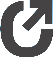 ItemPriceAmount PurchasedItemPriceAmount PurchasedItemPriceAmount PurchasedItemPriceAmount Purchased